Председателю приемной комиссии,ректору ФГБОУ ВО «МГУТУ им. К.Г. Разумовского(ПКУ)»д.ф-м.н. С.Н. ЧеботаревуЗАЯВЛЕНИЕПерсональные данные абитуриента Фамилия: ______________________________________________Имя: __________________________________________________Отчество:______________________________________________Пол:           муж.         жен.Дата рождения: ____/____/______/г.Место рождения:________________________________________Гражданство:___________________________________________Документ, удостоверяющий личность Серия: ______ Номер: __________ Код подразделения________Кем выдан:_____________________________________________Когда выдан: _____/____/______/г.СНИЛС_____________________________Адрес регистрации:индекс___________, субъект РФ (республика, край, область)__________________________________________________________________населенный пункт __________________________________, улица _________________________, дом _____,корпус_____ квартира ______.Фактический адрес проживания:             совпадает с адресом регистрации               другой адрес: индекс___________, субъект РФ (республика, край, область __________________________________________________________________населенный пункт _____________________________, улица__________________________, дом _____,корпус_____квартира______.Контактные данные: дом. тел. 8(_____)____________, моб.тел. 8(____)____________, e-mail________________________________.Данные об образовании1. Получение среднего профессионального образования впервые:             Да               Нет2. Предыдущее образование:             Основное общее 	Среднее профессиональное                                                                         Среднее общее                                 Высшее (бакалавриат, специалитет, магистратура)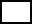 3. Вид документа о предыдущем образовании:         аттестат об основном общем образовании         аттестат о среднем общем образовании          диплом о начально-профессиональном образовании         диплом о высшем образовании             диплом о среднем профессиональном образовании         другое________________________________________Номер документа___________________________ дата окончания ____/____/_______/г.Наименование образовательного учреждения_______________________________________________________________________________4.  Необходимые условия при проведении вступительных испытаний  в  связи  с  ограниченными  возможностями  здоровья  или    инвалидностью:__________________________________________________________________________________________________5. Индивидуальные достижения (для выбора поставьте знак ) : 6.Прошу допустить меня к участию в конкурсе по специальности (в порядке приоритетности):7 . Нуждаюсь в предоставлении общежития:         Да           Нет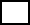 8. С лицензией на право осуществления образовательной деятельности (с приложением) №1125 от 10 ноября 2014 года, свидетельством о государственной аккредитации №2984 от 23 января 2019 года, порядком приема на обучение по образовательным программам среднего профессионального образования, уставом и правилами приема, правилами подачи апелляции по вступительным испытаниям в ФГБОУ ВО «МГУТУ имени К.Г.Разумовского (ПКУ)» в 2021 году ознакомлен(а).9. Со сроками подачи документа об образовании, заявления о согласии на зачисление, квитанции (при поступлении на места по договорам об оказании платных образовательных услуг) оповещен (а).10 Даю своё согласие на обработку своих персональных данных в соответствии со статьей 9 Федерального закона Российской Федерации от 27.07.2006 года № 152 –ФЗДата: «____» _________________ 2021 года                                                                 Подпись абитуриента__________________  наличие статуса победителя или призера в олимпиадах и иных интеллектуальных и (или) творческих конкурсах, мероприятиях, направленных на развитие интеллектуальных и творческих способностей, способностей к занятиям физической культурой и спортом, интереса к научной (научно-исследовательской), инженерно-технической, изобретательской, творческой, физкультурно-спортивной деятельности, а также на пропаганду научных знаний, творческих и спортивных достижений, в соответствии с постановлением Правительства Российской Федерации от 17 ноября 2015 г. N 1239 наличие у поступающего статуса победителя или призера чемпионата по профессиональному мастерству среди инвалидов и лиц с ограниченными возможностями здоровья "Абилимпикс"наличие у поступающего статуса победителя или призера чемпионата профессионального мастерства, проводимого Союзом "Агентство развития профессиональных сообществ и рабочих кадров "Молодые профессионалы (Ворлдскиллс Россия)", или международной организацией "Ворлдскиллс Интернешнл WorldSkills International", или международной организацией "Ворлдскиллс Европа (WorldSkills Europe)наличие у поступающего статуса чемпиона или призера Олимпийских игр, Паралимпийских игр и Сурдлимпийских игр, чемпиона мира, чемпиона Европы, лица, занявшего первое место на первенстве мира, первенстве Европы по видам спорта, включенным в программы Олимпийских игр, Паралимпийских игр и Сурдлимпийских игрналичие у поступающего статуса чемпиона мира, чемпиона Европы, лица, занявшего первое место на первенстве мира, первенстве Европы по видам спорта, не включенным в программы Олимпийских игр, Паралимпийских игр и Сурдлимпийских игрСпециальностьУсловия обученияФорма обучения